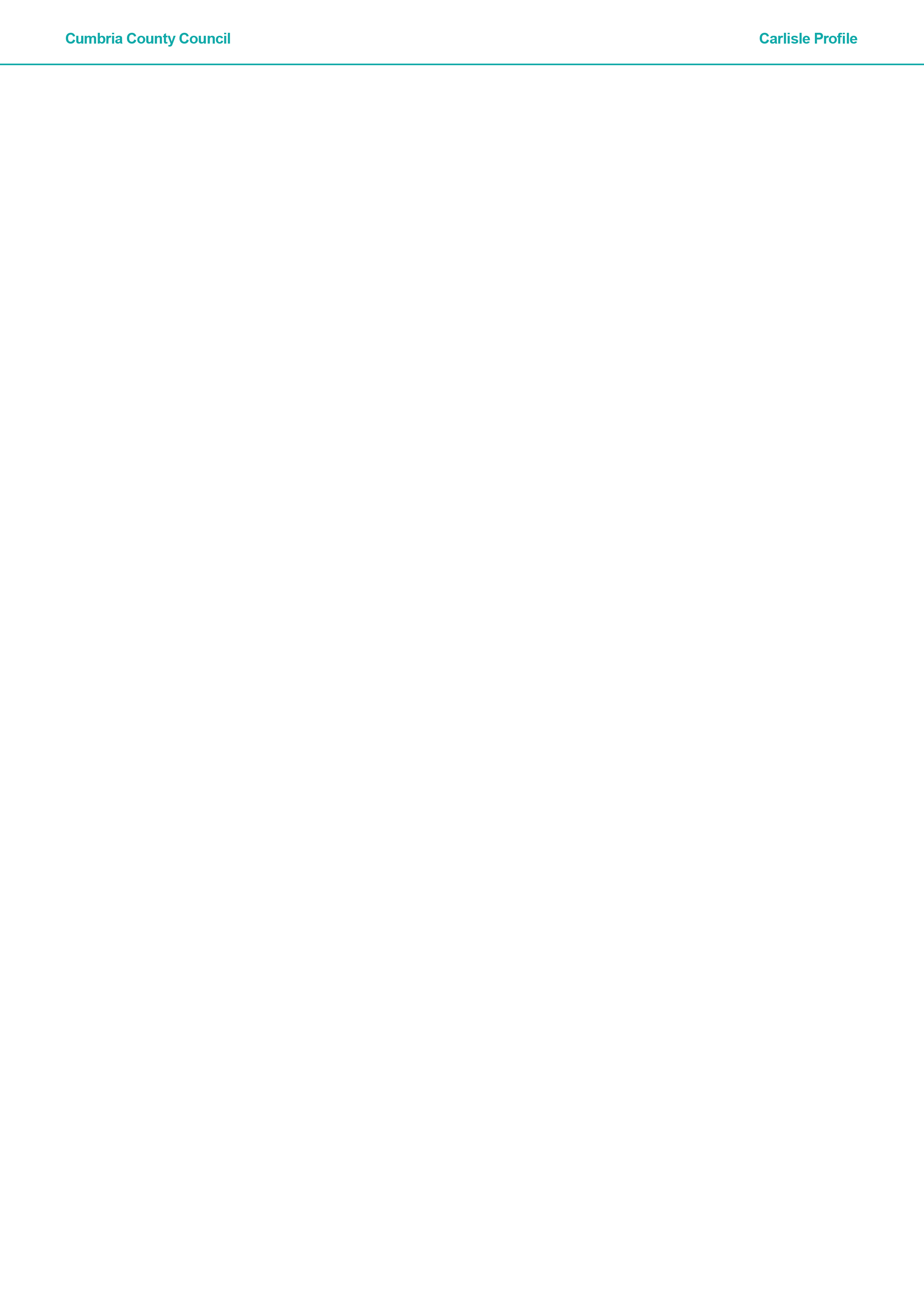 Overview of Electoral DivisionThe electoral division of Bothel & The Wharrels is a rural division within the district of Allerdale. It covers four of the lakes in the Lake District National park, these being Bassenthwaite, Loweswater, Crummock Water and Buttermere, it also incorporates Mockerkin tarn and part of Derwentwater (Hawesend & Nichol End) including the village of Portinscale. Keswick and the remainder of Derwentwater fall into the electoral division of Keswick.The division is large and stretches from the small hamlet of Uldale in the Northern Fells (Caldbeck fells) to the edge of Ennerdale Valley. The division has a population of 5,222. There are eight primary schools within the division, secondary education is provided out with the division at a number of towns: Penrith, Cockermouth, Keswick and WigtonMap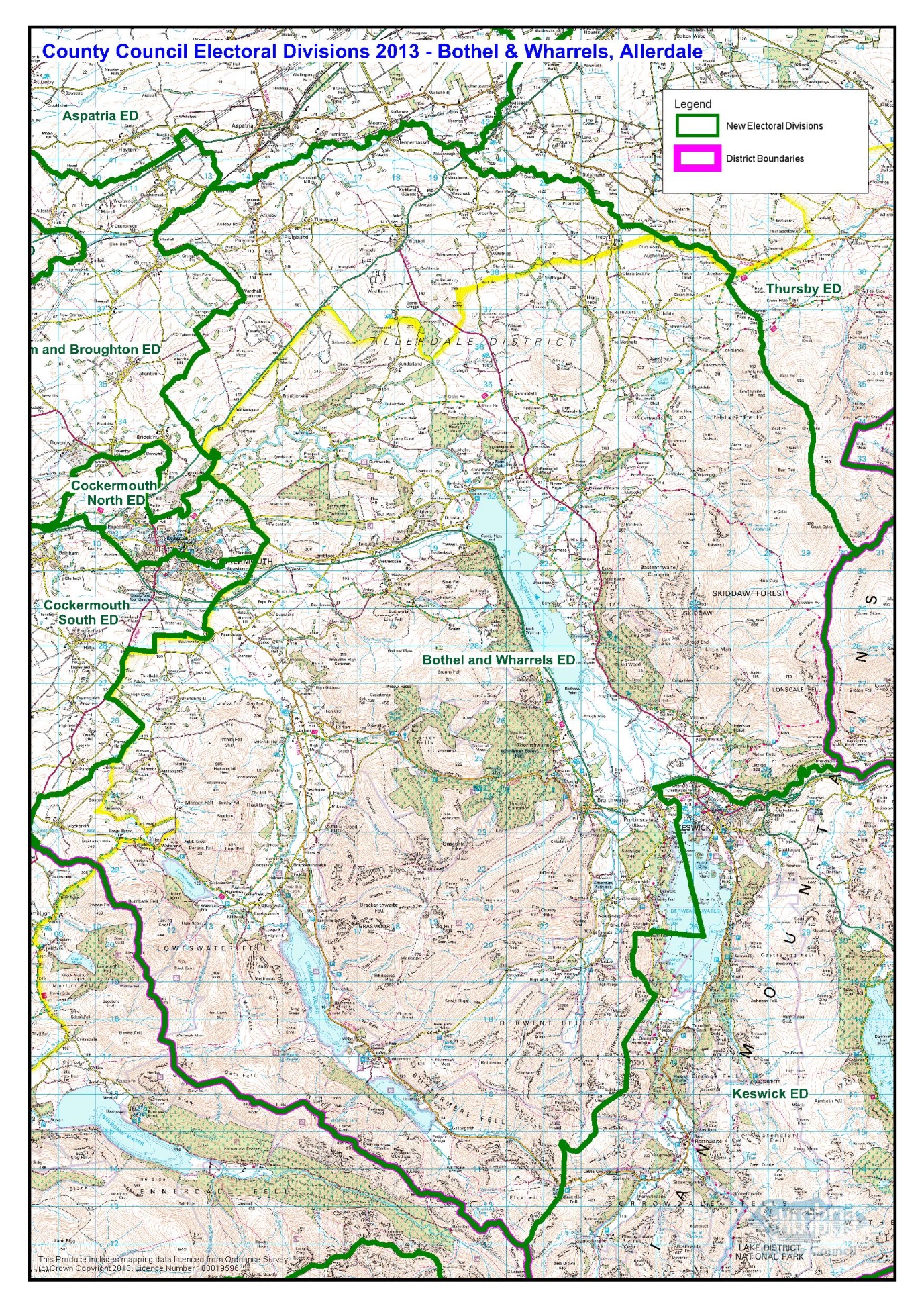 Copy of PDF Map: http://www.cumbria.gov.uk/Election2013/maps.aspCommunitiesThe electoral division covers many villages and hamlets including: These are within the twelve parishes of:Blindbothel, Buttermere, Lorton and Loweswater are known as the Melbreak communities, these parish councils have joined together to create a community led plan for their local area. Statistical Profile The 2011 Census estimated that the population of Bothel and Wharrels Electoral Division (ED) was 5220 persons.  The table below presents estimated numbers of residents in Bothel and Wharrels ED by age group:Source: Office for National Statistics, 2011 CensusThe chart below compares the proportion of Bothel and Wharrels ED’s population within each age group with the proportion of the population within each age group across Allerdale district, Cumbria and England & Wales: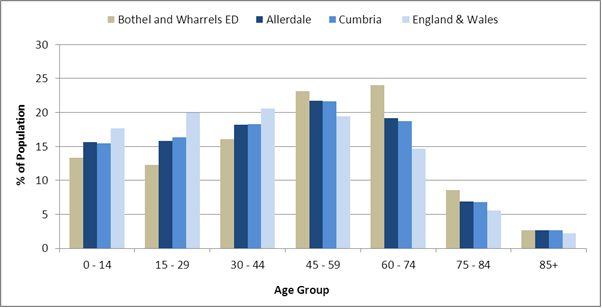 Source: Office for National Statistics, 2011 CensusCounty Council Electoral Divisions cover large spatial areas and so division averages can mask variation between communities within the division. Furthermore, beyond Census data, there is little statistical information available for Electoral Divisions. However, most statistical agencies produce data for Electoral Wards. Therefore, there is a very wide range of statistical information available for Electoral Wards. Furthermore, as Electoral Wards are generally smaller than Electoral Divisions, statistics at this level provide more insight into variations between communities. The table below identifies which Electoral Wards are fully or partially within the boundaries of Bothel and Wharrels ED, and what proportion of Bothel and Wharrels ED’s population live within each ward: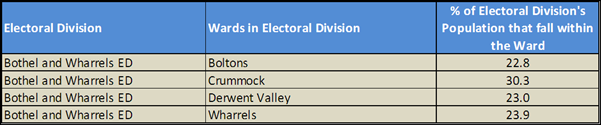 Source: Cumbria Intelligence Observatory, 2013The map below overlays Electoral Ward boundaries on to Bothel and Wharrels ED’s boundary:   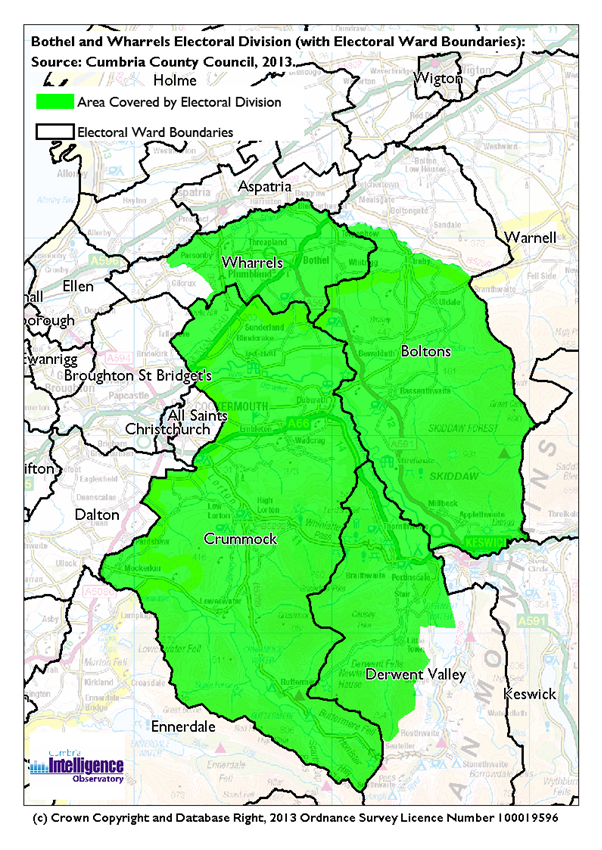 The Cumbria Intelligence Observatory presents many Electoral Ward level statistics via the interactive ‘Cumbria Atlas’ tool. The Statistics provided within the Cumbria Atlas cover topics such as, but not limited to, population, housing, health, economy, poverty, ethnicity, language, and transport. The datasets within the Cumbria Atlas are regularly updated and expanded. For simple step by step instructions to use the Cumbria Atlas to explore statistics for the wards within your Electoral Division, please visit the following web page:http://www.cumbria.gov.uk/eLibrary/view.asp?ID=56017The Information and Intelligence Team within Cumbria County Council are happy to talk you through using the Cumbria Atlas over the phone, or face to face. Training sessions can also be arranged for small groups. To contact the team please call 01228 226309, or email info@cumbriaobservatory.org.uk   Parks, Open Spaces and Leisure FacilitiesThe Electoral Division is largely situated within the Lake District National Park, which provides an array of outdoor leisure facilities and open spaces. The area contains many woods and forests. Whinlatter forest, located on Whinlatter pass  is part of the larger Thornthwaite forest and is a well-known tourist destination with a visitor centre, cafe, Go Ape adventure centre, large play area, cycle hire and many forest trails for walking, cycling or off road vehicles. The Electoral Division houses five lakes: Bassenthwaite, Derwentwater, Loweswater, Crummock Water and Buttermere. Each lake, neighbouring woods and surrounding fells are accessible for walking. A range of watersports including windsurfing, sailing and outdoor activities are available at Nichol End Marina, Derwentwater Marina and Bassenthwaite Sailing club. Bassenthwaite is also a region for paragliding. Bassenthwaite Lake also has a nature reserve and a wildlife park. The nature reserve at Dodd Wood is home to Osprey viewing facilities which have been returning to the area each year since 2001 to rise their chicks.There is a children’s play area at Embleton and a small play are in Bassenthwaite village.There are a range of sports clubs in the division, including tennis, bowling, cricket, golf and sailing. Parish & Village Halls also provide a range of recreational/leisure facilities including dance and exercise classes. Active Community OrganisationsNorthern Fells Group (covering Ireby & Uldale parishes)Ireby Festival committeeIreby Globe HallIreby WILorton WI Thornthwaite & Braithwaite WIPortinscale WIBassenthwaite WILorton Oil Group Lorton and Derwent Fells Local History SocietyLorton After school clubLorton Tennis ClubLorton Gardening ClubMockerkin MobLoweswater ‘77’ clubLoweswater Farming Discussion GroupLoweswater LadiesBassenthwaite Sailing ClubCockermouth Golf ClubSkiddaw U3ABraithwaite and Thornthwaite Neighbourhood WatchIreby Neighbourhood WatchIsel/Bridekirk First RespondersBlindcrake Mothers UnionFriends of BlennerhassetCumbria Soaring ClubKey Communication NetworksNews & StarA daily newspaper, produced by CN group; they produce different editions for North and West Cumbria. Times and StarWeekly newspaper produced by CN group for the Allerdale district of Cumbria they produce different editions for Maryport, Cockermouth and WorkingtonCumberland NewsThe most widely read newspaper in Cumbria. This bridges the north and west communities. Keswick Reminder The Keswick Reminder is a local paper, produced every Friday for Keswick and the surrounding villages and valleys. Cumberland & Westmorland Herald An independent weekly broadsheet newspaper covering a large area of East Cumbria, including the towns of Penrith, Appleby, Kirkby Stephen, Keswick and Alston.Cumbria CrackAn online facility for News in Cumbria http://www.cumbriacrack.com/ BBC Radio CumbriaLocal radio station produced by the BBC for CumbriaCFM RadioLocal radio station produced by the Bauer Media Group, covering Cumbria and Southwest ScotlandITV News, Border regionProgramme news, weather and information provided by ITV Broadcasting Limited for the England/Scotland border region, covering the majority of Cumbria, Dumfries and Galloway, the Scottish Borders and parts of Northumberland.http://www.itv.com/news/border/story/2013-10-11/get-in-touch/ BBC News – Look North (North East & Cumbria)Look North is the BBC's nightly regional news programme for the North East of England and Cumbriahttp://www.bbc.co.uk/programmes/b0070g1d/faq Parish Newsletters, notice boards & websites  (see Key Community Contacts) Portinscale News http://www.portinscale.org.uk/Newsround.phpThe Link is the invaluable monthly newsletter about what’s going on in the area please contact Anne Style on 01900 85318. Parochial Parish newslettersCommunity AssetsSchools:Bassenthwaite SchoolLorton School Blennerhasset School Ireby CofE School St Michael's CofE Primary School - Bothel Eaglesfield Paddle C.E. V.A. Primary SchoolBraithwaite CofE VA schoolPlumbland CofE schoolChurches:Bassenthwaite - Methodist ChurchBassenthwaite - St JohnBraithwaite - Braithwaite Methodist ChurchBraithwaite - St HerbertIreby - Old ChancelIreby - St JamesPlumbland - Evangelical ChapelPlumbland - St CuthbertPortinscale – MissionThornthwaite - St MaryUldale - St JamesWythop, St MargaretsEmbleton, St CuthbertsEmbleton, The Old Wesleyan Chapel Setmurthy, St Barnabas’ ChurchNewlands ChurchUnited Benefice of Lorton and Loweswater with Buttermere:St Cuthbert, LortonSt Bartholomew, LoweswaterSt James, ButtermereSt Michael and All Angels, TorpenhowOther:Hawesend outdoor centreWhinlatter Forest Visitor CentreTrotters World of Animals - Wildlife ParkThe Lakes Distillery, BassenthwaiteThornthwaite-cum- Braithwaite Victory Memorial Hall,Village Hall, Portinscale, Newlands Old Schoolroom, NewlandsBassenthwaite Church Room Bassenthwaite Parish Room & Camping BarnBlennerhasset & Baggrow Social & Educational CentreBlennerhasset Cricket PavillionBlennerhasset Village HallTorpenhow Village HallBlindcrake Village HallBothel Village HallButtermere Church HallLoweswater Village HallEmbleton & District Public HallGlobe Hall, Ireby Yew Tree Hall, Lorton, High LortonLoweswater Village HallPlumbland Village HallUnderskiddaw Village Hall, MillbeckSetmurthy Parish HallEmbleton Village HallBraithwaite InstituteBraithwaite Church HallNewlands Village HallPortinscale Village HallWharrels Hill Wind FarmLocal Cumbria County Council Service HubsPrimary Schools:Bassenthwaite SchoolLorton School Blennerhasset School Ireby C of E School St Michael's CofE Primary School - Bothel Eaglesfield Paddle C of E VA Primary SchoolBraithwaite C of E VA SchoolPlumbland C of E SchoolCumbria Outdoors: Hawes End Centre, Portinscale, Keswick Community EngagementThe area is split between three Neighbourhood Forums, depending on the locality you live in, these fall into: North East Allerdale, Keswick and Cockermouth. Neighbourhood Forums are held twice yearly. For further information, please contact Allerdale Area Support Team on 01900 706010MockerkinLoweswaterBlindbothelEmbletonDubwathButtermereLow Lorton High LortonRedmainBlindcrakeSunderlandBothelBlennerhassetParsonbyPlumblandThreaplandUldaleIrebyBassethwaiteBewaldethThornthwaiteBraithwaitePortinscaleLoweswaterButtermereBlindbothelLortonEmbleton and District Above DerwentBassenthwaiteUnderskiddawIrebyBlindcrakeBothel and ThreaplandsBlennerhasset and TorpenhowBewaldeth & Snittlegarth No. Persons by Age Group (Years)No. Persons by Age Group (Years)No. Persons by Age Group (Years)No. Persons by Age Group (Years)No. Persons by Age Group (Years)No. Persons by Age Group (Years)No. Persons by Age Group (Years)No. Persons by Age Group (Years)All Ages0 - 1415 - 2930 - 4445 - 5960 - 7475 - 8485+Bothel and Wharrels ED522069664183812081253447137Key Community ContactsCouncillor Alan Bowness, Bothel & The Wharrels, Cumbria County CouncilAddress: High Waverbridge House, Bolton Low Houses, Wigton, CA7 8PN Phone:  016973 71322 Email:  Alan.Bowness@cumbria.gov.uk Web: www.cumbria.gov.uk Allerdale Area Support TeamAddress: Workington Library, Vulcans Lane, Workington, CA14 2NDPhone: 01900 706010Email: allerdaleteam@cumbria.gov.ukWeb: www.cumbria.gov.uk Allerdale Borough CouncilAddress: Allerdale House, Workington, Cumbria, CA14 3YJPhone: 01900 702702Email: enquiries@allerdale.gov.ukWeb: http://www.allerdale.gov.uk/Blindbothel Parish Councillorsc/o 33 Scholars Green, Wigton, Cumbria CA7 9QW.A.E.W. Hudson 01900 85638R.M. Clark          01900 826234R. Bell                  01900 822409R. Cooley            01900 829533B. Rowland        01900 85094Parish Clerk -  Mrs J. Rae (Parish Clerk) 016973 42138 janice.rae220@btinternet.comButtermere Parish CouncillorsMr R. Beard, ChairmanMr J. CrowtherMr A. BeardMr L. KyleMr M. RichardsonMr M. ParkerMr M. ThompsonMr G. EvansParish Clerk - David Smith, Landline: 01697 323296, Mobile: 07742 224775, email: davidsmith@tinyworld.co.ukLorton Parish CouncillorsChair – Christine Poate: 01900 85265, email chrispoate@gmail.comVice Chair – Glenis Postlethwaite: 01900 85616, email glenis@borderhydro.co.ukIan Armstrong 01900 85278, email catherine@terracefarm.co.ukPeter Deeks: 01900 85753, email peter.deeks@gmail.com Steve Irlam: 01900 85336, email steveirlam@btinternet.comIan Aitken: 01900 85787, email ianaitken42@btinternet.comMarion Sloan 01900 85833, email mazsloan@tiscali.co.ukParish Clerk – David Smith, Landline: 01697 323296, Mobile: 07742 224775, email davidsmith@tinyworld.co.ukLoweswater Parish CouncillorsJohn Hayton (Chairman) 01900 85606Roger Coles (Vice- Chairman) 01900 85345Lorna Meadley 01946 861211Chris Todd 01900 85647Geoff Walker 01946 862115Kath Leck 01946 861465Parish Clerk – David Smith, Landline: 01697 323296, Mobile: 07742 224775, email: davidsmith@tinyworld.co.ukEmbleton & District Parish CouncilParish Clerk: Becx CarterAddress: 40 Windebrowe Avenue,   Keswick,   Cumbria,   CA12 4JA                     Phone: 077866 78283Email:  embletonparishclerk@hotmail.comBlennerhasset & Torpenhow Parish CouncilClerk: Mr G Armer Address:  Croft Head, Torpenhow, Wigton, Cumbria, CA7 1HT Phone:  016973 71579Email:  bandtpc@gmail.comBothel & Threapland Parish CouncilClerk: Ms J RaeAddress: 33 Scholars Green, Wigton, Cumbria, CA7 9QWPhone: 016973 42138Email: janice.rae220@btinternet.comBlindcrake Parish CouncilClerk: Mr G ForresterAddress: Clints Cottage, Blindcrake, Cockermouth, Cumbria, CA13 0QPPhone: 01900 825642Email: graeme@gtforrester.freeserve.co.ukUnderskiddaw Parish CouncilClerk: Ms B CarterAddress: 40 Windebrowe Avenue,   Keswick,   Cumbria,   CA12 4JA                     Phone: 077866 78283Email: underskiddawparishclerk@hotmail.comBassenthwaite Parish CouncilClerk: Elizabeth ClarkAddress: 15 Howgill Close, Bolton Low Houses, Wigton, CA7 8PGPhone: 016973 22922Email: sue@bothelpcs.comAbove Derwent Parish CouncilClerk: Mrs J KnightsAddress: Fellmere, Lonsties, Keswick, CA12 4TDPhone: 01768 780935Email: clerk@abovederwent.org.ukWeb: http://www.abovederwent.org.ukIreby and Uldale Parish CouncilClerk: Mrs J Rae Address: 33 Scholars Green, Wigton, Cumbria, CA7 9QW Phone:  016973 42138Email:  janice.rae220@btinternet.comBewaldeth & Snittlegarth Parish CouncilClerk: Mrs JM McTear Address:  Cragg View, Bewaldeth, Cockermouth, CA13 9SU Phone:  017687 76694Email:  judith_mary.mctear@virgin.net